             Český jazykSkloňování podst. jmen rodu středního, str. 55, 56, vzor město, str. 57,PS2 str. 3, 4PSč str. 3, 4Čtení: Tři králové, str. 71-73,Sloh: vyprávění podle obrázků             MatematikaPřevody jednotek hmotnosti a objemu, římské číslice uč. 38 – 40, PS 38 – 40, geometrie – konstrukce čtverce a obdélníku uč. 27 – 29, PS 18 – 20V pátek 13.1. – opakování z geometrie             Anglický jazykOn Holiday – uč. 25 – 26, PS – 24 – 26, sloveso TO BE             PřírodovědaVyvřelé horniny, str. 32,Usazené horniny, str. 33,Energetické horniny, str. 33, PS str. 15              VlastivědaPůda a zemědělství, str. 34, 35, práce s tematickými mapami ČR             Informatikavýuková hra           Hudební výchovaWolfgang Amadeus Mozart: Malá noční hudba          Pracovní činnostiZimní strom            Výtvarná výchovasněhuláciTĚLESNÁ VÝCHOVA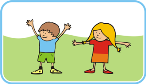 pohybové hry venkuHODNOCENÍ TÝDNE UČITELEM:SEBEHODNOCENÍ ŽÁKA: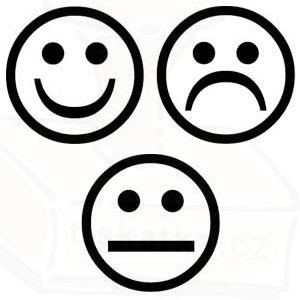 VZKAZ ŽÁKA UČITELI: